INFORMACJA Z OTWARCIA OFERTDotyczy postępowania o udzielenie zamówienia publicznego na:REMONT WYBRANYCH POMIESZCZEŃ BIUROWYCH CBŚP, ZARZĄD W BIAŁYMSTOKU, WYDZIAŁ W SUWAŁKACH PRZY UL. PUŁASKIEGO 26(postępowanie nr 25/C/22)Zamawiający, Komenda Wojewódzka Policji w Białymstoku, działając na podstawie art. 222 ust. 5 ustawy Prawo zamówień publicznych (tekst jedn. Dz. U. z 2021 r. poz. 1129 ze zm.), przekazuje poniższe informacje:Zestawienie złożonych w postępowaniu ofert: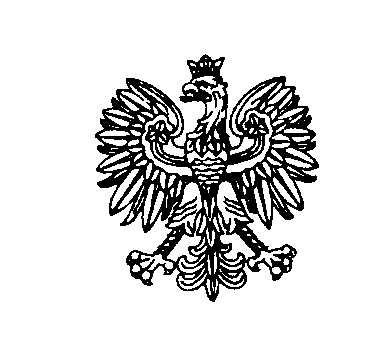 Białystok, dnia 8 lipca 2022 rokuBiałystok, dnia 8 lipca 2022 rokuBiałystok, dnia 8 lipca 2022 rokuBiałystok, dnia 8 lipca 2022 rokuBiałystok, dnia 8 lipca 2022 rokuKomenda Wojewódzka Policji w BiałymstokuFZ.2380.25.C.22.2022Komenda Wojewódzka Policji w BiałymstokuFZ.2380.25.C.22.2022Komenda Wojewódzka Policji w BiałymstokuFZ.2380.25.C.22.2022Nr ofertyNazwa(firma)i adres WykonawcyCena ofertowa brutto1Walenda Dariusz – Usługi Ogólnobudowlaneul. Kwiatowa 1A16-404 Jeleniewo413.204,43 zł